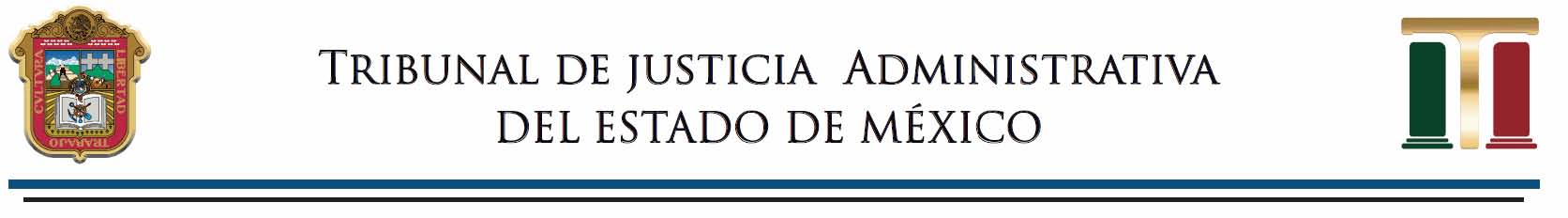 Leyenda de documentación oficialCITATORIO: Con persona en el domicilio ÓRGANO: _______________________________ JUICIO, RECURSO O PROCEDIMIENTO: ______________________, Estado de México, a ______ de ________________de dos mil ______. C. _______________________________________ DOMICILIO: __________________________________________________________________________________________________________________________________________________________________________PRESENTE: Con fundamento en los artículos 122 y 175 de la Ley de Responsabilidades Administrativas del Estado de México y Municipios; 61 fracciones I, III y IV de la Ley Orgánica del Tribunal de Justicia Administrativa del Estado de México; 25 fracción I y 26 del Código de Procedimientos Administrativos de la citada entidad federativa, éste último de aplicación supletoria a la ley de la materia, sírvase esperar en el domicilio en el que se le deja el presente citatorio, a las ___________ horas con ______________ minutos el día ________ de _______________ de dos mil ___________, al suscrito Actuario adscrito a la (SALA O SECCIÓN) Sala Especializada en Materia de Responsabilidades Administrativas del Tribunal de Justicia Administrativa del Estado de México, con residencia en _______________________________ en la entidad, con la finalidad de que se le notifique de forma personal el (la) (los) __________________ de fecha (s) _________________ de _______________________ de dos mil __________, dictado (a) (os) en el juicio citado al rubro. Dejo el presente citatorio en poder de __________________________________________ quien _______ se identificó ______________________________________________________________ y dijo ser ____________________________ del buscado (a), hoy a las _________ horas con _____________ minutos y _________ firma de recibido. (Firma) Se apercibe que en caso de no encontrarse presente el citado (a) o persona legalmente autorizada o en su caso representante legal, dicha notificación se entenderá con la persona que se encuentre en el momento de la diligencia, en caso de negarse ésta a recibirla, se realizará por instructivo que se fijará en la puerta del domicilio y para el caso de encontrase cerrado se practicará por instructivo con el vecino más cercano y se procederá a fijar una copia adicional en la puerta o lugar visible del domicilio. A T EN T A M E N T E ACTUARIO ADSCRITO A LA (SALA O SECCIÓN)  ESPECIALIZADA EN MATERIA DE RESPONSABILIDADES ADMINISTRATIVAS DEL TRIBUNAL DE JUSTICIA ADMINISTRATIVA DEL ESTADO DE MÉXICO (NOMBRE Y FIRMA) FECHA: _______________________ FIRMA: _______________________ 